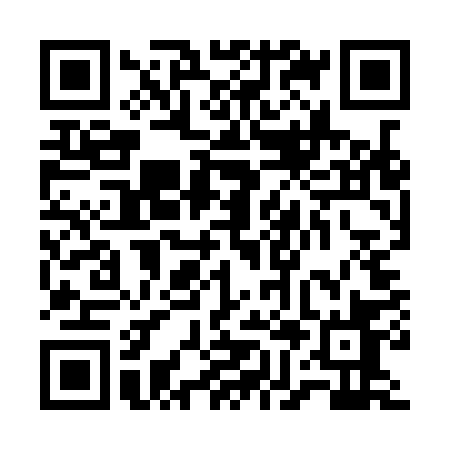 Prayer times for A Eira Pedrina, SpainWed 1 May 2024 - Fri 31 May 2024High Latitude Method: Angle Based RulePrayer Calculation Method: Muslim World LeagueAsar Calculation Method: HanafiPrayer times provided by https://www.salahtimes.comDateDayFajrSunriseDhuhrAsrMaghribIsha1Wed5:407:292:327:299:3411:172Thu5:387:282:317:309:3511:183Fri5:367:272:317:309:3611:204Sat5:347:252:317:319:3811:225Sun5:337:242:317:319:3911:236Mon5:317:232:317:329:4011:257Tue5:297:222:317:339:4111:268Wed5:277:212:317:339:4211:289Thu5:257:192:317:349:4311:3010Fri5:247:182:317:359:4411:3111Sat5:227:172:317:359:4511:3312Sun5:207:162:317:369:4611:3513Mon5:187:152:317:369:4711:3614Tue5:177:142:317:379:4811:3815Wed5:157:132:317:389:4911:3916Thu5:137:122:317:389:5011:4117Fri5:127:112:317:399:5111:4318Sat5:107:102:317:399:5211:4419Sun5:097:092:317:409:5311:4620Mon5:077:082:317:409:5411:4721Tue5:067:072:317:419:5511:4922Wed5:047:072:317:429:5611:5023Thu5:037:062:317:429:5711:5224Fri5:017:052:317:439:5811:5325Sat5:007:042:317:439:5911:5526Sun4:597:042:327:4410:0011:5627Mon4:587:032:327:4410:0111:5728Tue4:567:022:327:4510:0211:5929Wed4:557:022:327:4510:0212:0030Thu4:547:012:327:4610:0312:0131Fri4:537:012:327:4610:0412:03